Puccinelli's Assorted ProtocolsPlate Preparation for Equilibrium DNA Library, Updated Fordyce ProtocolPlate Preparation for Binding Affinity DNA LibrarySpotting DNA Arrays with the Quake ArrayerSpotting DNA Arrays with the DeRisi ArrayerEvaluating and Running a MITOMI DeviceImaging SuggestionsGridded Image Acquisition (Standalone Micro-Manager)Equilibrium and Affinity Print Image AcquisitionDissociation Kinetics Image AcquisitionPreparing Flat-Field Correction ImagesApplying Flat-Field Corrections to Data ImagesStitching Data Images in Preparation of Image AnalysisImage Analysis with MITOMIAnalysis.mCy5 Standard Curve for Relating Intensity to DNA Concentration1. Plate Preparation for Equilibrium DNA Library, Updated Fordyce ProtocolGeneral Overview:Day 1: Oligonucleotide Library SuspensionIf plates have been stored or shipped dry, water must be added to each well to resuspend oligos to the appropriate concentration.  Day  2: Klenow Reactions and Dilution7 µL of a master mix containing ddH20, NEBuffer2, dNTPs, and Alexa 647-labeled universal primer is pipetted into each well of a 96 well plate.  3 µL of library primer at 25 µM is then added and mixed.Single reaction recipe:				____ x MM:1.5 µL dNTPs (10 mM each)				____ µL dNTPs1.5 µL ddH20						____ µL ddH201.0 µL NEBuffer2					____ µL NEBuffer 23.0 µL Alexa 647-DNA at 25 µM			____ µL Alexa-647 DNA at 25 µM3.0 µL library primer at 25 µMThe plates go into PCR machines, where they go through the following protocol:94C for 3 minutesAnneal to 37C over 45 minutes (see the PCR machine protocol for how to program this into the PCR machines)At this point, 5 µL of a master mix containing Klenow exo-, NEBuffer2, and ddH20 is added to each well.Single reaction recipe:				____ x MM0.2 µL homebrew Klenow exo-			____ µL Klenow exo-0.5 µL NEBuffer2					____ µL NEBuffer24.3 µL ddH20						____ µL ddH20At this point, each well should contain:Final volume:					Final concentrations:1.5 µL dNTPs					100 µM each1.5 µL NEBuffer2				1x3.0 µL Alexa-DNA at 25 µM			5 µM3.0 µL library primer at 25 µM		5 µM0.4 µL Klenow exo-				2 units5.6 µL ddH20					-----------------------------------------------------------15.0 µL total volumeAfter addition of the Klenow, the reaction goes through the following:37C for 60 minutes72C for 20 minutes (heat inactivation)Anneal to 10C over 45 minutesDay 2 or 3: Mixing post-klenow oligonucleotides with printing solutionThe fluorescently labeled klenow product is now transferred to a 384 well plate containing BSA, trehalose and SSC. The BSA is a major factor in uniformly depositing the DNA onto a glass slide, the trehalose is primarily responsible in improving the solubility of the DNA spot on-chip, while the SSC is used for visualizing the spot for alignment and assisting with the solubility of the DNA.The final concentrations of each reaction will be:1.25 uM dsDNA2% BSA12.5 mg/mL trehalose in 3x SSCBefore the solution is added to the 384 well plate, it will be prepared in a liquidator pipette reservoir:
1.4 mL 9x SSC1.4 mL 6%BSA / 37.5 mg/mL trehalose solution0.4 mL ddH2O
a.    Mix spotting solution well inside reservoirb.    Pass 7.5 uL of spotting solution to 384 well plate with liquidatorc.    Pass 2.5 uL of klenow product to target well with liquidator and mix 		       thoroughly before moving onto the next load d.    Centrifuge plate at 1000 rpm for 30 secondse.    Spot glass slides with a target humidity of 65%Day 3 or 4: Print (see print protocols for details)Day 3 or 4: Dry down platesAfter the print, dry down the 384 well plates (2 hour timer, radiant cover off).  Store dried down plates in the freezer well-sealed within Ziploc bags.  Include a detailed log about the synthesis process and the number of resuspensions.2. Plate Preparation for Binding Affinity DNA LibraryBesides equilibrium prints where all well concentrations are identical, another common print is the binding affinity print where each sample is presented in several different concentrations. Ideally, at least one sample will have a high enough affinity that binding saturation will be observed within the concentration range printed. The constant of dissociation, KD, is the concentration at which binding level is half max.Klenow Part 1 Reaction SolutionPrepare the following reaction solution in a 1.7mL eppendorf tube and mix thoroughly. It is often best to create a master mix that is at least 30uL in excess of expected needed volume due to pipetting errors. After mixing the solution, transfer it into 12 PCR tubes (if using less than a full plate) and transfer to a 96 well plate with a 12-channel pipette. 	1x						  ______ x	12 uL dNTPs (10mM each)			  ______ uL dNTPs4 uL NEBuffer 2				  ______ uL NEB212 uL Alexa 647-DNA (100 uM)		  ______ uL Alexa12 uL Library Oligo (100uM)____________________________________________________________________40 uL (with library oligo)			  ______ uLPCR Cycle 1Centrifuge at 1000rpm for 30s to move fluid to bottom of wells.94C for 3 minutes94 to 37C with 57 cycles of 50 seconds with -1C per cycle37C for infKlenow Part 2 Reaction SolutionAs with Part 1, prepare the reaction solution in an eppendorf tube and dispense into 12 PCR tubes prior to transferring to reaction plate with a 12-channel pipette. Mix the solution thoroughly before transferring to PCR tubes and when mixed with the reaction plate. Create a master mix that has at least 15 uL excess reaction solution relative to the expected volume.	1x 						  ______ x	 16 uL ddH2O					  ______  uL ddH2O	 2 uL NEB2					  ______ uL NEB2	 2 uL Klenow exo-				  ______ uL Klenow exo-	 __________________________________________________________________________	20 uL						  ______ uLPCR Cycle 2Centrifuge at 1000rpm for 30s to move fluid to bottom of wells.37C for 60 minutes72C for 20 minutes72 to 10C with 41 cycles of 1 minutes with -1.5C per cycle10C for infDNA Spotting SolutionThe fluorescently labeled klenow product is now transferred to a 384 well plate containing BSA, trehalose and SSC. The BSA is a major factor in uniformly depositing the DNA onto a glass slide, the trehalose is primarily responsible in improving the solubility of the DNA spot on-chip, while the SSC is used for visualizing the spot for alignment and assisting with the solubility of the DNA.5x spotting solution:5% BSA62.5 mg/mL trehalose in 15x SSCSerial dilute the reaction solution into wells containing the appropriate volume and concentration of spotting solution. It is common for these solutions to be distributed over multiple 384 well plates. Dilute the spotting solution to 1x with ddH2O as needed in a reservoir with either the liquidator a 12-channel pipette. If concerned about inequalities in remaining volume, pass 15uL into new 384 plates.Centrifuge the plate(s) at 1000rpm for 30s prior to printing.3. Spotting DNA Arrays with the Quake ArrayerThere are two types of arrayers that have been employed by the Fordyce lab. There’s the antiquated Cartesian Axis arrayer in the Quake lab in the Clark building and there is also the DeRisi style arrayer in Alway. Traditionally, the Quake arrayer was used for small libraries while the DeRisi is more of a high-throughput machine. The computer controlling the Quake arrayer was fried in a power outage, so the arrayer is no longer controllable. This protocol is listed for reference.Preparation for Spotting with the ArrayerSoak and shake two 75um silicon quill-tip pins in EtOH for several hours. This helps release debris or other molecules that might adhere to the tipPrepare a 384 well polypropylene plate with your DNA samples of interestFind a set of epoxy-coated glass slides for printing (1x3 or 2x3)Preparing the Arrayer for PrintingIf the computer is off (it shouldn’t be), use the password “laserpower” to unlock the computer. There may be multiple accounts on the computer, so look for the one that has the password tip “What power?” If the arrayer is off (it shouldn’t be), reach behind the machine and flip the switch on the top left corner of the center support. It will make a grinding noise for several minutes – don’t panic. The fan is broken and it’ll eventually stop trying to spinOpen the “Fordyce Lab” folder on the desktop and open the file that seems to be most relevant to your printing objectivesCartesian AxSys software may display a warning about a communication issue, but click “Okay” and the system will load if the machine is onlineProgramming in Cartesian AxSysPlease refer to pages 8 – 23 for assistance with programming the arrayer.Typical components in a spotting script:
Reset axis movement speeds and accelerationsWash pinDry pinPick up sample from 384 well plateDeposit sample onto glass slideWash pinDry pinRepeat 4-7 for all samples with a for loopSet pin block to safe location and end scriptLoading the pin in the pin blockOnce all of the core components are in place in your script, it’s time to load the pin into the pin block and determine the proper positions for each step.Detach the tape securing the metal bar to the pin blockRemove the metal bar as well as the foam cushionIf there is a broken pin in the block, carefully remove with forcepsCarefully remove a pin from its protective sheath using forcepsPartially insert the pin into a slot on top of the pin blockSoftly nudge the pin with forceps to an upright positionVery softly tap the head of the pin until it reaches the second slotted plateVery softly nudge the pin with forceps until it is aligned with both slots.  It usually drops a small distance when alignedVerify the pin is upright and not slantedVery, very softly tap the pin until it the head reaches the top plateDetermine proper positions before returning foam and metal bar to blockDetermining proper positions for spotting scriptGlass Slide Positions
Determine reasonable initial X and Y coordinates in manual mode by eye with the pin not touching the glass. At least 5 mm away from the long side of the glass slide is recommended for MITOMI devices.Space each print 60 mm away from each otherCheck Z position by SLOWLY lowering the Z in manual mode until the pin head lifts off of the top plate.  10% Speed recommended.Back off several steps and repeat with a slower speed until the tip barely lifts. 5% Speed recommended.Record XYZ positions in spotting script where needed Wash and Dry Bath Positions
Position pin above the bath port and gradually lower the pin. As it nears the bath port, adjust the XY coordinates until it is centered as judged by looking at the pin from multiple angles. 3% Speed recommendedContinue to lower and center pin until the quill is completely submerged in bath and can be thoroughly washed and dried. Pin shouldn’t contact surfacesRecord XYZ positions in spotting script where neededWell Plate PositionsRepeat steps used in Wash and Dry Bath Positions; however, the pin will be lowered until it contacts the bottom of the well (if there are no obstructions!)Back off 300 um from contact point and record XYZ positions4. Spotting DNA Arrays with the DeRisi ArrayerNOTE: You MUST be trained by a qualified user of the arrayer before useThere are two types of arrayers that have been employed by the Fordyce lab. There’s the antiquated Cartesian Axis arrayer in the Quake lab in the Clark building and there is also the DeRisi style arrayer in Alway. Traditionally, the Quake arrayer was used for small libraries while the DeRisi is more of a high-throughput machine. The computer controlling the Quake arrayer was fried in a power outage, so the arrayer is no longer controllable. Preparation for Spotting with the ArrayerSoak and shake four SMT-S75 silicon quill-tip pins in EtOH for several hours. This helps release debris or other contaminants that might adhere to the tipPrepare a 384 well polypropylene plate with your DNA samples of interest. Refer to Protocols 1 - 2Find a set of epoxy-coated glass slides for printing (2x3")Preparing the Arrayer for PrintingReplace water in humidifiers and wash bath. Turn on humidifiersRemove the bronze suppressor from the arrayer platter compressor. Toggle the power switch supporting the compressors and PC. Replace the bronze suppressor on the arrayer platter compressorPlace the desired number of glass slides onto the platter and tape remaining open vacuum holes on the platter. Replace printing pins, if neededConfirm that one of the emergency stop buttons is depressed. Power on the arrayer axes by plugging in the transformer box into an outlet. Release emergency stopPower on PC and press "F2" to continue beyond the booting screen, log in without a password, launch ArrayMaker on the desktopPress "Connect to Controller" followed by "Home Axes"Turning Off the Arrayer After PrintingClose the ArrayMaker program and shutdown the PCToggle off power strip connected to the PC and compressorsPress an emergency stop buttonRemove transformer power supply unit from wallTurn off humidifiers and dispose of wash bath waterConfirm that room is locked when leavingSpotting Sequence in ArrayMakerTypical components in automated spotting cycle:Wash pinsDry pinsPick up sample from 384 well plateDeposit sample onto glass slideWash pinDry pinRepeat 3-7 for all samplesSet pin block in safe locationArrayer Settings for Spotting Slides for MITOMIOn the "Print" tab, begin running a 20 cycle warm up, enter the following settings and start the print after the warm up. Ideal humidity is 65% or more4x1 pinsSlow Pickup Soft Touch Down2 Wash Cycles8000ms Wash5000ms Dry500 ms LoadSwish WashTandem PrintSector Width: 56Spots per Load: (depends on number of plates - 1 full plate = 4)Column spacing: 320Row Spacing: 643Removing and Loading the Pin BlockDO NOT replace arrayer pins with every print. Handling the pins as little as possible leads to a longer pin life and makes the print more reproducible between prints and between users. If you suspect that one is broken or are in need of replacing pins, follow this protocol. Detach the tape securing the foam cushionCarefully remove suspect pins with forceps and examine pin underneath a stereoscope. If pin is fractured, discard pin. If the state of pin is uncertain, place pin in tube and label it accordingly along with the datePartially insert replacement into a slot on top of the pin block with forcepsSoftly nudge the pin with forceps to an upright positionVery softly tap the head of the pin until it reaches the second slotted plateVery softly nudge the pin with forceps until it is aligned with both slots.  It usually drops a small distance when aligned*CRITICAL* Verify the pin is upright and not diagonal. If it is diagonal, very carefully remove pin from lower plate and retryVery, very softly tap the pin until it the head reaches the top plateReturn foam and metal bar to block if not recalibrating pin positionsDetermining Proper Pin Positions in ArrayMakerDO NOT reset any positions if the pins have not been removed. Everyone uses common settings and they depend on these positions to be correct. If any positions are reset, it is recommended to redefine positions for all components including glass slide calibration to ensure that the entire system is updated for any changes.Reset Z HeightAfter axes have been homed on startup, press the "Align" tabBegin by clicking the "Reset Z" button on the bottom left "Save Alignment to Disk"Glass Slide Width and Height CalibrationRemove tape from all vacuum ports on the platter for the two left-most columns. Remove any residue or debris with 70% EtOH. Place as many dummy glass slides as possible in those columns and tape remaining vacuum holes. Be sure that slides are pressed up against the back edge of the platterLower calibration arm such that the calibrating pin is as low as possibleClick "Print" position buttonCenter calibration pin over back edge of glass slide in upper right corner using manual controls in upper left of the ArrayMaker windowLower the calibration pin with the manual controls until the pin is ~1mm away from the glass slide. It is okay if the pin comes into light contact with the glass slide, back off as necessaryRepeat Steps 7-8 as necessaryPress "Set " followed by "Save Alignment to Disk"Press the "Calibrate Slides" tabProvide the following settings:Start of Column: 1 {Second column: 12}End of Column: 11 {Second column: 23}Slides per Step: 1Press "Begin"Move the platter forward as backward as needed to center pin at top edge	Press "Next" and repeat as necessaryRepeat 12 - 15 for the second columnPress "Save Alignment"Return to "Align" tab and center the pin above the back right glass slide in the "Print" setting. Lower until ~1mm above glass slidePress "Set" and "Save Alignment to Disk"Return to the "Calibrate Slides" tabProvide the following settings:Start Slide: 2End Slide: 23Step Increment: 20Z-Axis Speed: 200Start Height Offset: 500Distance Limit: 3000Consistency Threshold: 200Press "Start Height Calibration"Press "Consistency Check" to ensure there are no significant anomaliesPress "Save Alignment"Raise calibration arm until the pin rests above the printing pin blockPrint PositionAlign the left most pin with the lower left corner of the glass slide in the back right position of the platter. Pins should be near the surface, but not touching the glass with the foam cover removed from the pin blockShift the pins 15000 units to the right and 27000 units towards the back of the platterSlowly lower the pins until a small gap appears between the pin heads and the upper colimiter plate supporting the pins. A gap barely large enough to see light reflecting underneath the pin head"Set Position" and "Save Position"Well Plate PositionsInsert blank 384 well plate into plate holderPress the "Position" tab, select "4 x 1" pin arrangement, press "Well Plate"Gradually lower the pins toward the plateAs it nears the plate, confirm that the pins are centered over the well. If the pins are not centered, shift the platter in the appropriate direction and lower once moreIf the pins have been confirmed to be centered above the wells, slowly lower pins into the well plate until very little contact has been made with the bottom of the plate. Contact can be determined by seeing the pin lift slightly from the upper colimiter plate holding the pinsBack off 300 um from contact point"Set Position" and "Save Positions"In the top center portion of the window, press "Move to Last Load"Lower pins and center above last wells of the plate as neededPress "Calculate Skew" followed by "Save Plate"Wash and Dry Bath PositionsPress the "Wash" position buttonPosition pin above the bath port and gradually lower the pin towards the center of the bath. Avoid the edges as the pin block "swishes" when washingLower the pins until the pin quill reservoir is at least 50% submerged but the water line is at least 5mm below the pin block"Set Position" and "Save Position"Remove aluminum foil cover and tape from dry bathIdentify which holes are connected to vacuum and holes that are dead-filledLower pins until they sit above vacuum holes, check centeredness, and adjust as neededLower pins into vacuum holes until there is a 2 mm gap between the bottom of the pin block  and the top of the dry bath"Set Position" and "Save Position"Move to "Station 3"Smooth out a rectangular piece of aluminum foil and tape to the dry bath so that there are no air leaksMove to "Dry Bath"Move to "Station 3"Repeat 12-13 (3) more timesArrayer is ready to printArrayer Tab Images:(Next few pages - shows tabs and options available)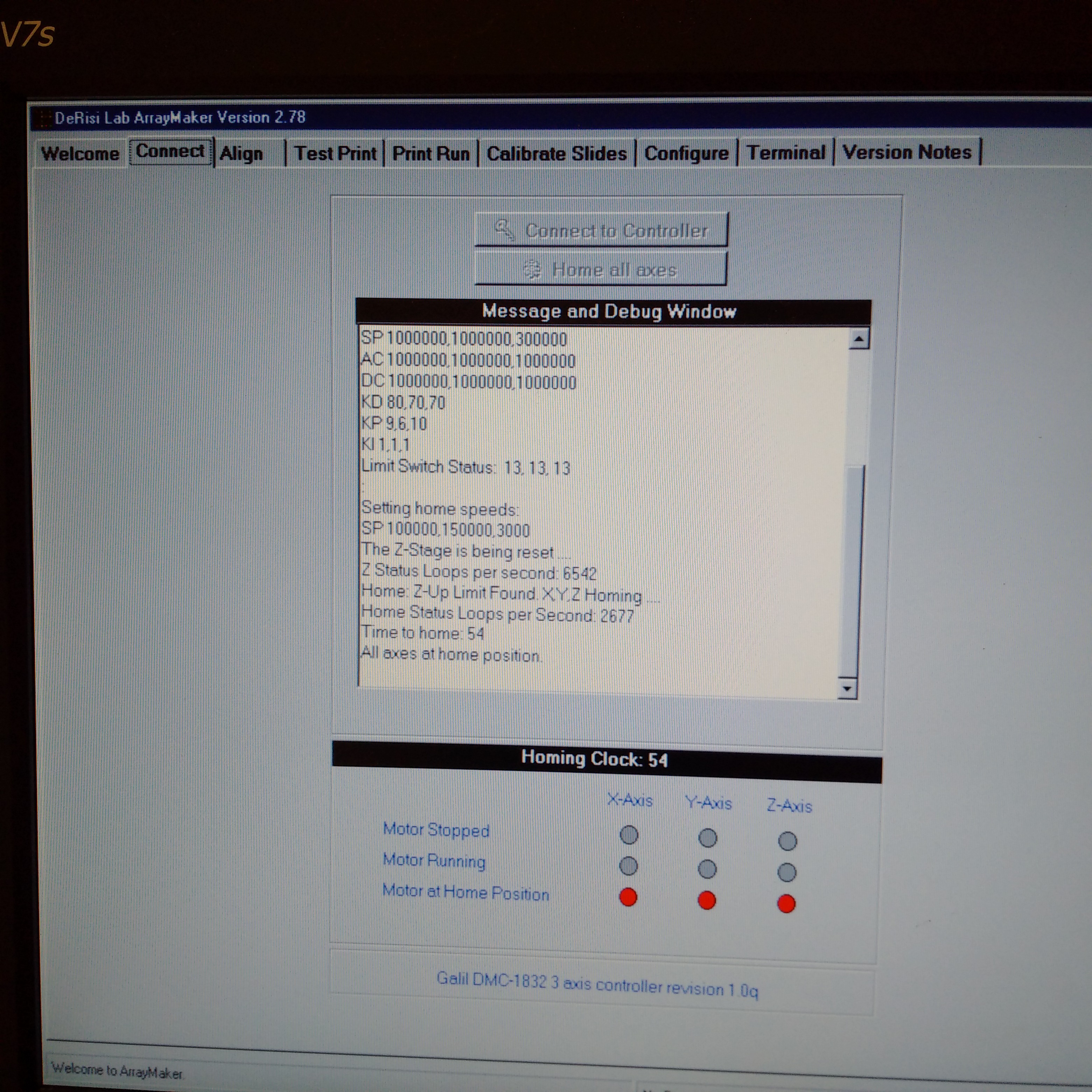 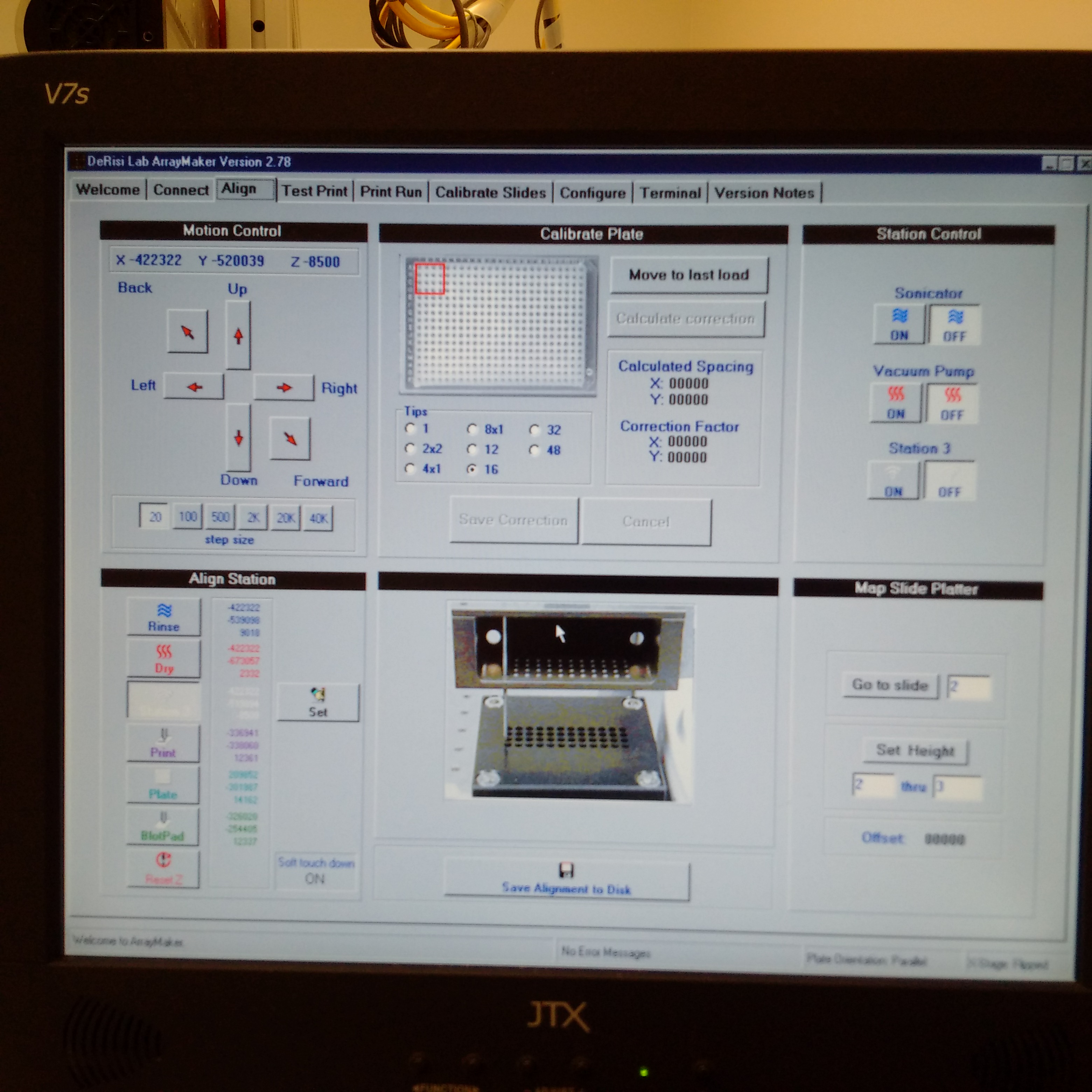 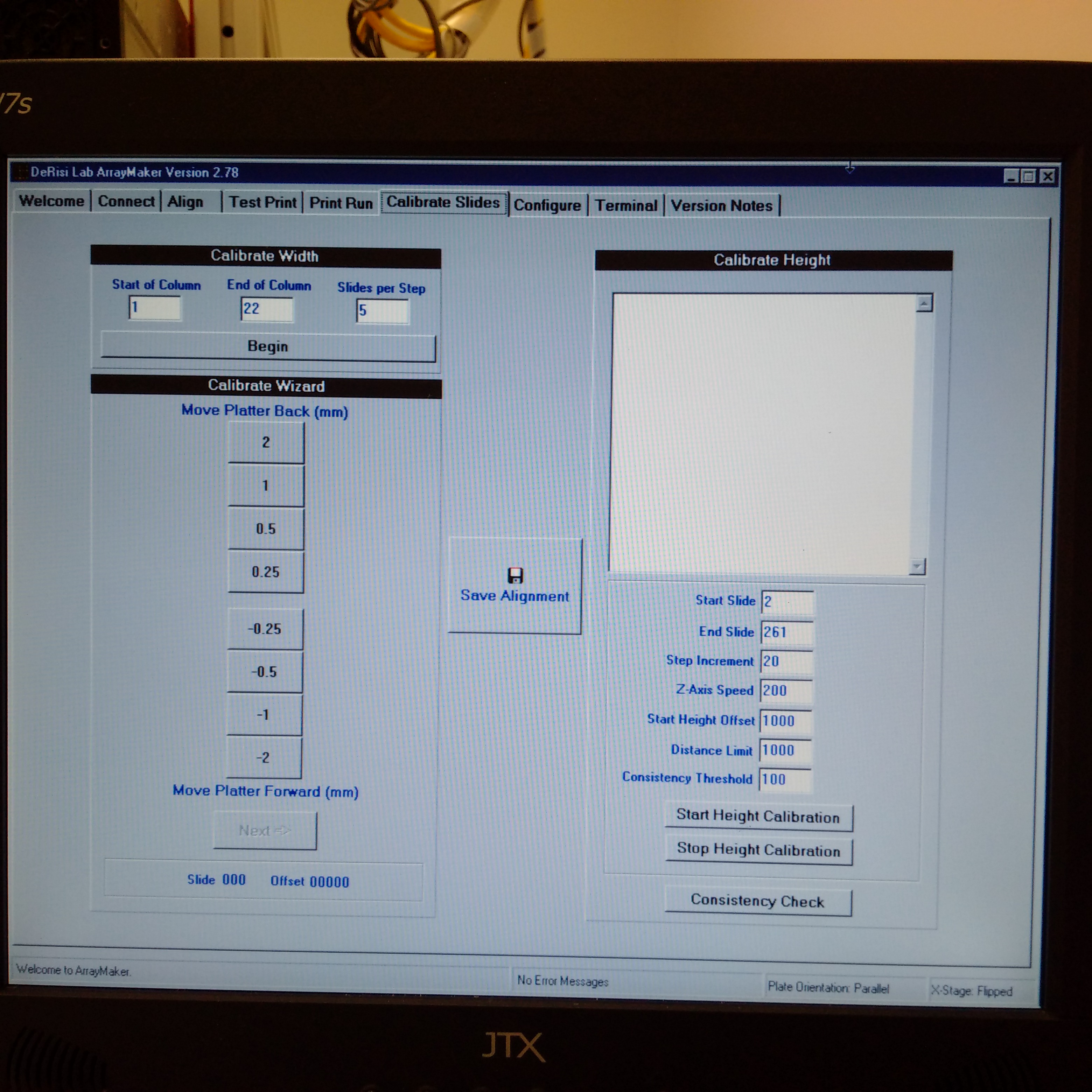 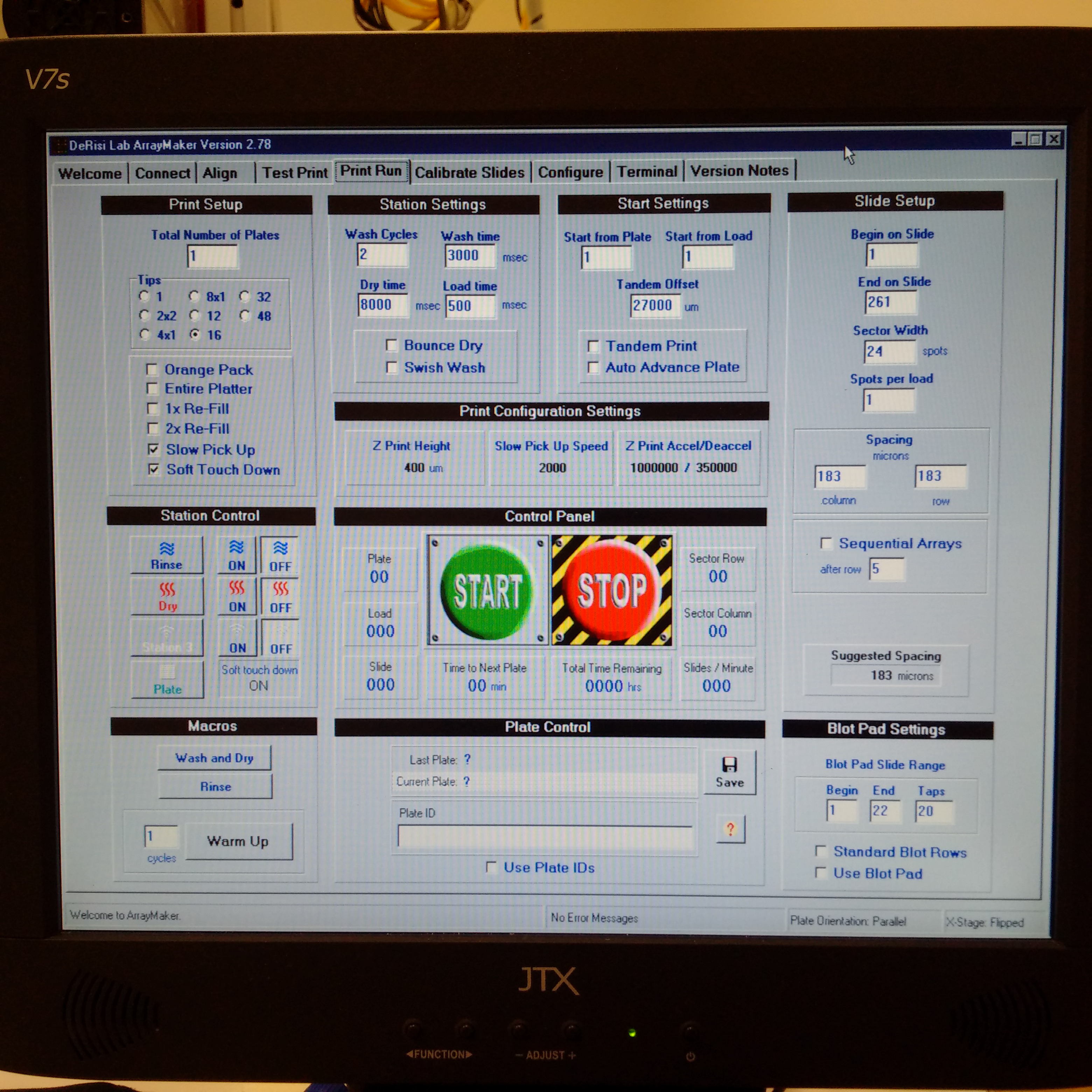 5. Evaluating and Running a MITOMI DeviceInitial Inspection
Is the device clean?Has the glass and device been cleaned?Are there major obstructions from dust or PDMS chunks?
Are there any blatant defects with the device?Are all valves aligned?Are all ports punched?Are all layers completely fabricated?
Are all lines ready to go?Is the pressure off?Are the reservoirs filled?Are the lines dripping before being plugged into the device’s ports?Initial Device PreparationChange the pressure to 28 PSI and pressurize the lines
Close the following valves: IN, OUT, WASTE, BSA, NA, pHIS, EXT1, EXT2, PROTEIN, HEPESWait for the air to be pushed out of the lines before re-opening the valves
Close the following valves: BUTTON1 and BUTTON2, SANDWICH1 and SANDWICH2, NECKWait for the air to be pushed out of the lines before reopening the valves
Close the NECK valveIncrease PSI until all neck valves are completely sealed
Close both SANDWICH valvesWait for 1 minute before slowly increasing the pressureStop increasing the pressure when all SANDWICH valves are completely sealedOpen both SANDWICH valvesClose the following valves: IN, WASTE, BSA, NA, pHIS, EXT1, EXT2, PROTEIN, HEPES
Set the flow pressure between 4.25 and 4.5 PSIPrepare the BSA line and inset the line into the portPressurize the BSA lineOpen the BSA and WASTE valvesWait for the air to be purged from the port and then close the WASTE valvePurge the air from the remaining input ports
DOUBLE CHECK THAT THE NECK VALVE IS CLOSED
Open the IN valveFlow the BSA until most of the air has been purged from the flow layer (~1-2 mins)Close the OUT valve and wait for the remaining air to be purged
Device Surface FunctionalizationbBSA: 30 minutesCLOSE BSA and INOPEN HEPES and WASTE for 30 seconds to purge airCLOSE WASTEOPEN INHEPES: 10mCLOSE IN and HEPESOPEN WASTE and NA for 30 seconds to purge airCLOSE WASTEOPEN INNeutravidin: 30mCLOSE NAOPEN HEPESHEPES: 10mCLOSE BUTTONSHEPES: 10mCLOSE HEPESOPEN BSAbBSA: 30mCLOSE BSAOPEN HEPESHEPES: 10mCLOSE IN and HEPESOPEN pHIS and WASTE for 30 seconds to purge airCLOSE WASTEOPEN INPenta-HIS: Qiagen 2mOPEN BUTTONSPenta-HIS: Qiagen 13mCLOSE pHISOPEN HEPESHEPES: 10mCLOSE IN and HEPESOPEN WASTE and PROTEIN for 30 seconds to purge airFlow Transcription Factor: 35mCLOSE OUTOPEN NECKDead-end Fill Until DNA Chambers 80% FullCLOSE SANDWICH VALVESIncrease pressure to 32 PSIIncubate DNA: 60mBEGIN SOLUBILIZED DNA IMAGING PROTOCOLCLOSE BUTTONSOPEN OUT and SANDWICH VALVESHEPES: 10mCLOSE OUT, IN and HEPESBEGIN FINAL IMAGING PROTOCOL6. Imaging SuggestionsThis page is reserved for tips and tricks that can improve imaging and analysis quality of microfluidic devices on the Nikon Ti-E microscopes.No Perfect FocusAt least one Nikon Ti-E microscope has an autofocusing module known as Perfect Focus System (PFS). This module is useful for imaging live cells over time as it emits an IR beam at the sample and uses this to readjust the z-position of the microscope.  The PFS introduces imaging aberrations that are difficult to correct for because it is introducing light at a wavelength that affects the Cy5 channel and also inserts a filter/mirror into the light path that distorts light in most channels. Turn off the module by toggling the button with an orange LED until the LED is off.Debris-Free Glass Slide and DeviceDebris outside of the microfluidic device can obscure various chambers within the device and dramatically reduce the local signal to noise ratio. The drop of quality for some spots can make it difficult to evaluate the reproducibility of different chambers on the same device and make it difficult to decipher if the observed magnitudes are from noise or real interactions.  Before placing the device on the microscope, be sure that all flow lines needed for the remainder of the experiment have been attached to the device. Once they have, spray Windex onto a small Kimwipe and fold it such that the Kimwipe is wet, but no bubbles from the spray are present. Wipe the bottom of the glass slide in one direction with the wet Kimwipe. Wipe the top of the device in one direction with the wet Kimwipe. If excess moisture is present, wipe with part of the Kimwipe that is partially dry to prevent fibers from sticking to the surface. The device is ready to be imaged.Reduce Light Scatter and High Background Near the Device OutletRemove outlet pin and tube if being used. Punch hole through outlet that is perpendicular to the backside of the device. Collect fluid that may be pushed out of the device during imaging with a Kimwipe that has been taped to the glass slide.Identically Positioned Image SetsFor data extraction from images with MITOMIAnalysis, very high quality data can be pulled out when all of the images being analyzed have features in the same coordinates. If feature coordinates have been dramatically shifted between images, independent stitching and image analysis with Genepix would be more appropriate. To image identical positions, secure glass slide to microscope with multiple pieces of tape and secure all microfluidic lines to stage with multiple pieces of tape. Notice the emphasis on multiple pieces of tape. Define grid coordinates for one image frame and apply those same coordinates to all subsequent frames in the dataset.7. Gridded Image Acquisition (Standalone Micro-Manager)As of April 2017, images have been acquired via Micro-Manager software, which has the ability to interface with Matlab in addition to being standalone imaging control software. It is known to be buggy.NOTE: You MUST be trained by a qualified user of the microscopes before useGridded AcquisitionFind the exposures for the channels and objective of interest:Set binning (2x2 for medium size and decent resolution)Focus image, turn off lights and turn off Perfect FocusFind an exposure time with strong signal and no saturationClick the Multi-D. Acq. button to open the following window: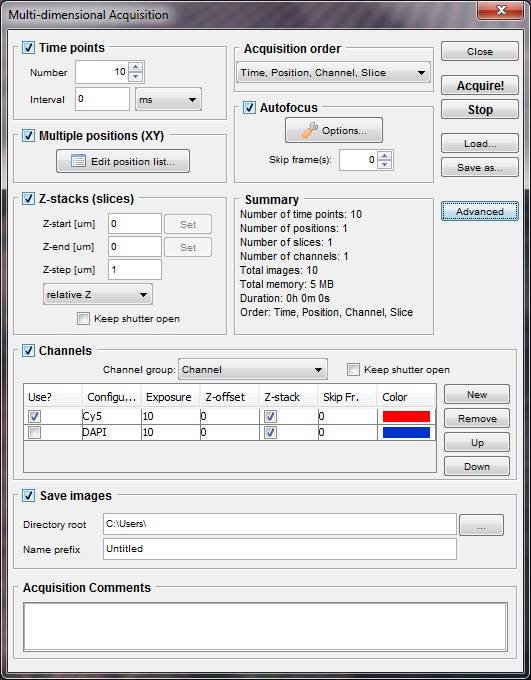 Check the Multiple Positions and the Channels boxes and apply the appropriate exposures found in (1) for the desired channelsClick the “Edit position list” button and “Create Grid” in the popup window to define the area to be imaged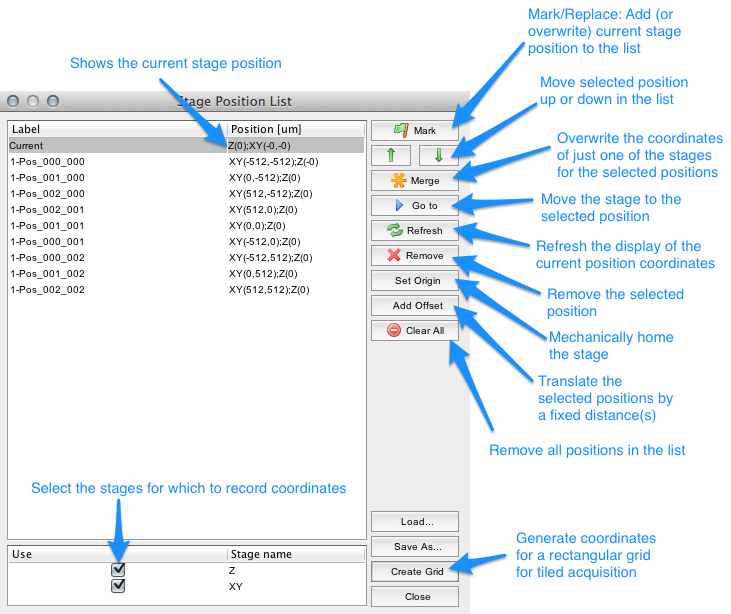 In Live View, center the objective on the corners of the array to be imaged and “Set” the coordinates in the popup window so they correspond with the physical location of the array on the stage. Set overlap to 20% and accept the settings. Ignore "Center Here".
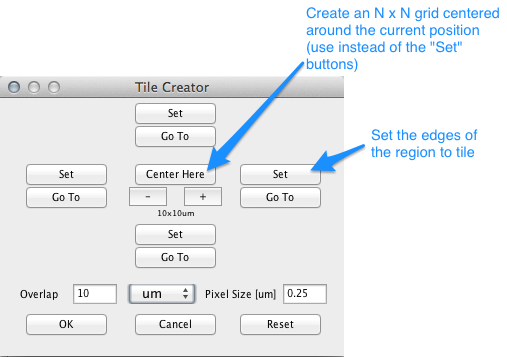 Return to the Mutli-D Acq window , check the Save Files box and set the folder and file name (saving as a stacked TIFF) and then hit the “Acquire!” button
Micro-Manager SuggestionsIf not using automated image acquisition, it is often most convenient to not save images to disk and let them float in RAM until the acquisition has been completed. If Micro-Manager freezes during an acquisition where images are saved to disk, some data folders will contain an incomplete dataset
If capturing multiple image sets of the same microfluidic device, it is often most convenient to save the coordinates with the "Save As" button on the "Stage Position List" window. If Micro-Manager freezes during an acquisition, restart Micro-Manager or PC and load in the coordinates file to maintain identical coordinates
Always save as a stacked TIFFMicro-Manager TroubleshootingIssue: Micromanager freezesSolution: Force quit MicromanagerPower cycle the Andor cameraReboot Micromanager
Issue: Micromanager freezes repetitively and the solution above doesn’t fix itIssue: Micromanager doesn’t update its current settings when changedSolution:Restart the computerPower cycle the Andor camera, Nikon and ASI stageLog back inReboot Micromanger8. Equilibrium and Affinity Print Image Acquisition
Typical MITOMI experiments require three parameters for data analysis. They may change as different experimental methods are explored on the microfluidic device:
Intensities of solubilized DNA in each chamberIntensities of surface bound transcription factorIntensities of transcription factor bound DNAAll three images can be captured using the standalone Micro-Manager as outlined in Section 7. Gridded Image Acquisition with strategies listed in Section 6. Imaging Suggestions. All images are taken after the DNA has solubilized in MITOMI.
Solubilized DNA ImageThe purpose of the solubilized DNA image is to confirm that the DNA has been successfully been deposited in the DNA chamber, to confirm that the transcription factor is exposed to approximately equal concentrations of DNA in the equilibrium print, or to confirm that the DNA concentration varies as expected in the binding affinity print. The solubilized DNA image also serves to identify the location of a protein chamber in the MITOMIAnalysis.m script. The solubilized image is taken after the sandwich valves have been closed, the neck valve has been opened and the DNA has solubilized for an hour. Typical settings (vary as needed):Binning: 3x3Channel: Cy5Exposure: { Equilibrium : 500ms , Affinity : 10ms }Surface Bound Transcription Factor ImageThe bound TF image is used to quantify and normalize data for the number of available binding sites in each chamber. Essentially, a chamber with fewer DNA binding sites has less capacity to bind DNA than a chamber with more binding sites. Different transcription factor samples will have different intensities dues to variations in expression efficiency or different number of potential labeling sites when employing the lysine label Fluorotect Green. This image is taken after the buttons have trapped molecular interactions and excess DNA in solution has been washed out. Capture these images with the GFP and Cy5 channels.Typical settings (vary as needed):Binning: 3x3Channel: GFPExposure: 1000msTranscription Factor Bound DNA Image
The bound DNA image contains the primary metric for determining how well various DNA oligonucleotides have bound to a transcription factor. This image is obtained after the buttons have trapped molecular interactions and the excess DNA in solution has been washed out. Capture these images with the GFP and Cy5 channels.Typical settings (vary as needed):Binning: 3x3Channel: Cy5Exposure: { Equilibrium : 2000ms , Affinity : 500ms }9. Dissociation Kinetics Image Acquisition
The dissociation kinetics experiment requires three parameters for analysis:
Quantity of solubilized DNA in each chamberIntensities of surface bound transcription factorTime-resolved intensities of dissociating transcription factor bound DNAAlthough the first three images of the series capture the equilibrium state (t=0) of the wells with the standalone Micro-Manager as outlined in Section 7 Gridded Image Acquisition, the time series component is acquired via a Matlab script that interfaces with Micro-Manager. Refer to strategies listed in Section 6 Imaging Suggestions. All images are taken after the DNA has solubilized in MITOMI.
Solubilized DNA ImageThe solubilized DNA image is captured identically to the settings outlined in Section 8. Image the solubilized DNA before washing out the chambers.Typical settings (vary as needed):Binning: 3x3Channel: Cy5Exposure: { Equilibrium : 500ms , Affinity : 10ms }Surface Bound Transcription Factor ImageThe surface bound TF image is captured identically to the settings outlined in Section 8. Image the TF and bound DNA at the same time.Typical settings (vary as needed):Binning: 3x3Channel: GFPExposure: 1000msTranscription Factor Bound DNA Image (t=0)
The TF bound DNA image is captured identically to the settings outlined in Section 8. Image the TF and bound DNA at the same time.Typical settings (vary as needed):Binning: 3x3Channel: Cy5Exposure: { Equilibrium : 2000ms , Affinity : 500ms }
Transcription Factor Bound DNA Image (t>0)Record valve states and save Micro-Manager position listClose Matlab and Micro-ManagerChange valve states in ValveNumbers.txt and saveRun Matlab control program with a call too Micro-Manager
[scr, chip, scope, camera, mfcs] = chipAutomation_RRP('pc1kv1p0', 'wago', 'ValveNumbers.txt', false, true, false, 'Cameras_LBL.txt', false)Set up Micro-Manager for a Muli-D. Acq. AS IF you were going to acquire another t=0 Cy5 imageLoad saved position list fileWhen ready to begin dissociation image series, navigate to the scripts folder with the Matlab GUI and select the proper MeasureDissociationCurves_...m file. NOTE: Setup 1 has switched valve polarities and Setup 2 does not.Run scriptTypical settings:Use settings identical to t=010. Preparing Flat-Field Correction ImagesDue to some optical effects of lenses and beam profiles, images taken through microscopes often have nonuniform distribution of light that leads to a bright center and a dark vignette around the edges. The lack of spatial uniformity can influence the ratio of intensities of the samples being observed and make it difficult to directly compare them to one another. To correct for this nonuniform background, the data image is divided by a normalized image detailing the vignette. This protocol details how to generate the normalizing image that is applied to the data images. Although applying flat-field corrections are not necessary for all types of image datasets, such as the time-dependent enzyme kinetics, it has become an important part of most of the datasets produced by the Nikon Ti-E microscopes.New correction images should be collected when components sitting in the light path are altered or adjusted.Dye Solutions(Previously: http://www.spectral.ca/Downloads?f=2745809748.pdf)(Now: http://www.andor.com/learning-academy/how-flat-is-your-confocal-illumination-profile-application-note)From the Andor website:"As a result of their large optical density, these dye solutions possess the unique property that, if sandwiched between a glass slide and a coverslip, they will only emit fluorescence from an extremely thin, planar region (diffraction-limited in the axial z-direction) immediately adjacent to the coverslip when illuminated with an appropriate excitation wavelength. Therefore, when viewed with a confocal microscope, any non-uniformities in the fluorescence image of the concentrated solution reflect the degree of non-uniformity of the illumination profile for a given set of aligned optical components"Weigh out 0.5g Na-FITC or 0.3g Rose Bengal or 0.45g Acid Blue 9 and place in an eppendorf tubeAdd 1mL of distilled water and shake vigorously with a vortexer or shaker for at least 10 minutes to solubilize the dyeAdd tube to a sonicator bath with the water level aligned to the meniscus of the solution. Sonicate for 30 minutesAliquot solution to 0.7mL tubes in 100 - 200 uL volumes and freeze stockFlat-Field Correction Image GenerationDispense 20 uL of dye onto a glass slide and apply a coverslip to the dropTurn on microscope and open live view in the proper channel and desired objective. Turn off room lightsClose the aperture on the left hand side of the microscope and adjust focus until it is a crisp hexagonOpen aperture completely and generate a grid that images a majority of the fluorescent coverslip with an exposure that has a max intensity ~80%Confirm that the grid has at least 50 images. Begin acquisitionRepeat 3-5 for all objectives and all dyesFlat-Field Correction Image ProcessingLoad image stack into ImageJ or FIJICycle through image stack and remove images with bubbles or edgesImage > Stacks > Z Project > MedianEdit > Options > Conversions... > UNCHECK "Scale When Converting"Image > Type > 16-bitSave image as TIFF with a descriptive nameImage is now ready to use in flat-fielding applicationsAn ideal location to save flat-field correction images is at:fordyce_lab/Data/Flat Field Correction ImagesBe sure to cycle outdated flat-field correction images into new directories with the date that they were cycled out in event that someone wants to reexamine old data.11. Applying Flat-Field Corrections to Data ImagesThe equation for a flat-field correction is as follows:where Image is the sample to be flat-field corrected, DarkNoise is a background image detailing noise in the camera, and FFImage is the correction image. To summarize the equation above, the corrected image is the sample image multiplied element-wise to a normalized correction image. In reality, the DarkNoise is so low in our setups, that we omit that image completely. For information on how to prepare a FFImage, refer to Section 10. Apply corrections with FFCorrection.mFFCorrection.m is a Matlab script used to scan the metadata of the images to be corrected, select the appropriate correction image, apply it, save the corrected images and optionally stitch them using MIJI.There are two modes that can be called in Matlab:AutomaticFFCorrection(NumFrames);where NumFrames is an integer representing the number of frames that are to be corrected.Manual OverrideFFCorrection(NumFrames,{'Channel1','Channel2', ... , 'ChannelN'});where 'Channel#' is the string identifier for the fluorescence channel to correct with - i.e. the GFP image would be 'eGFP' and the Cy5 image would be 'Cy5'. The manual mode is useful if the settings for the setup have changed (thereby changing the metadata), but it is important to load the directories in the appropriate order - i.e. you don't want to correct a GFP channel with a 'Cy5' correction image.12. Stitching Data Images in Preparation of Image AnalysisImage stitching is the process of taking individual image tiles and combining the tiles in XY coordinate space to produce a single image. This process is necessary for nearly all analyses of MITOMI experiments. Stitching is typically more reliable if the images have been flat-field corrected since the vignette in uncorrected images often obscures features and confuses the stitching algorithm.If features in the images are positioned identically (see Page 15), a single stitched image is sufficient for generating the stitching coordinates for all subsequent images in the dataset. If features are not positioned identically, it may be necessary to stitch images individually, if possible.Stitching an ImageFor stitching MITOMI images, it is often best to start by stitching the protein image first due to the ubiquitous presence of protein in the chambers. These high signal features are easily distinguished and make the stitching process reliable. Once the coordinate file has been generated, subsequent images can be stitched identically. Stitching the bound DNA image alone can be difficult due to the fact that not all oligos bind to the surface, which leads to fewer distinguishable features to reliably stich with.Using FIJI, Plug-ins > Stitching > Grid/Collection StitchingType > Grid: column-by-columnOrder > {Setup1: Down & Left , Setup2: Up & Left}Grid size x: maximum xxx+1 in > source_imagefile_xxx_yyy.ome.tifGrid size y: maximum yyy+1 in > source_imagefile_xxx_yyy.ome.tifTile overlap [%]: 20First file index i: 1File names for tiles: (if FFCorrection was used) {i}.tifOutput textfile name: TileConfiguration.txtFusion method: Linear BlendingRegression threshold: 0.30Max/avg displacement threshold: 2.50Absolute displacement threshold: 3.50Compute overlap (Check)Invert X coordinates: (Setup1 Only)Invert Y coordinates: (Setup2 Only)Computation parameters: Save computation timeImage output: Fuse and displaySave image as TIFF if correctIdentically Stitched ImagesIf all images from a given experiment are expected to have features in identical locations, the coordinates of the first stitched image can be used to stitch the remainder with the following steps.	Stitch one image with FIJI using desired parameters (normal Grid/Collection stitching)Copy the TileConfiguration.registered.txt file from the stitched folder to the directories that are to be stitched with the same coordinatesPrepare the settings for the next image		a. Type - Positions from file		b. Order - Defined by TileConfiguration		c. Layout file - TileConfiguration.registered.txt		d. Uncheck all boxesSave image as TIFFAutomated Stitching with MIJIUsing Matlab, it's possible to automate the FIJI stitching with call to MIJI. Refer to the official documentation for the MIJI module in FIJI. Since each optical setup requires different settings for stitching, settings should be varied as needed. A sample of the automated script can be found in the FFCorrection.m script in the MIJI section. Revise as needed in a standalone script if desired.13. Image Analysis with MITOMIAnalysis.mMITOMIAnalysis.m is a GUI-based Matlab script that simplifies data extraction from images in a robust and timely manner. Traditionally, MITOMI images have been analyzed using the dated Genepix Pro microarray software and although the MITOMI analysis has largely moved on to other methods due to time-intensive and subjective results. Genepix is still occasionally used when the images are difficult to analyze with semi-automated methods ie features in images are not aligned well. MITOMIAnalysis consists of 4 parts:Loading, reorienting and resizing data imagesSetting dimensions and approximate coordinates of featuresAutomated feature findingManual review and correction of identified featuresMITOMIAnalysis Walk-ThroughMITOMIAnalysis() on Matlab command line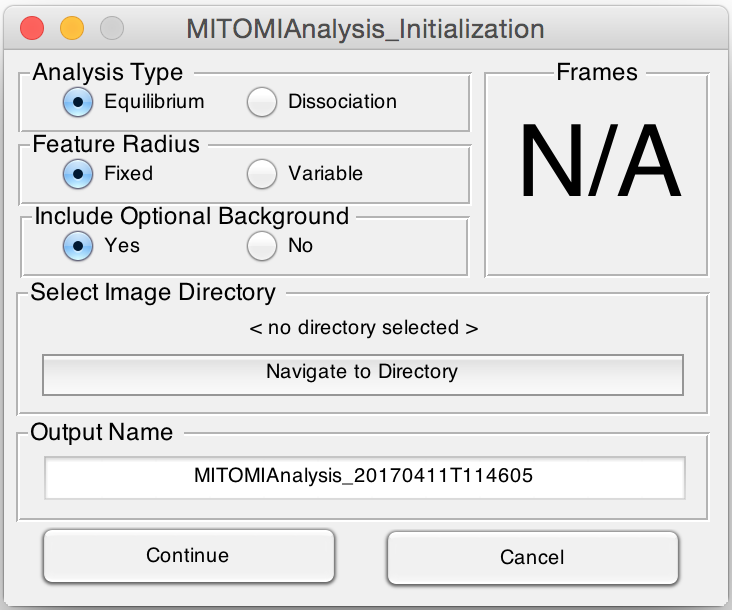 Set the Analysis Type:Equilibrium - 2 images required, surface bound TF and TF bound DNADissociation - 2 or more images, TF (1) and TF bound DNA (1+)Set Feature Radius:Fixed - Radius is determined at corners of array, does not changeVariable - Radius changes depending on local button sizeInclude Optional Background:Yes - 1 additional image required, solubilized DNA imageNo - 0 additional images requiredSelect Image Directory:Navigate to directory containing full set of data imagesFrames:Reports number of images detected, must match expected numberOutput Name:Prefix for all following data files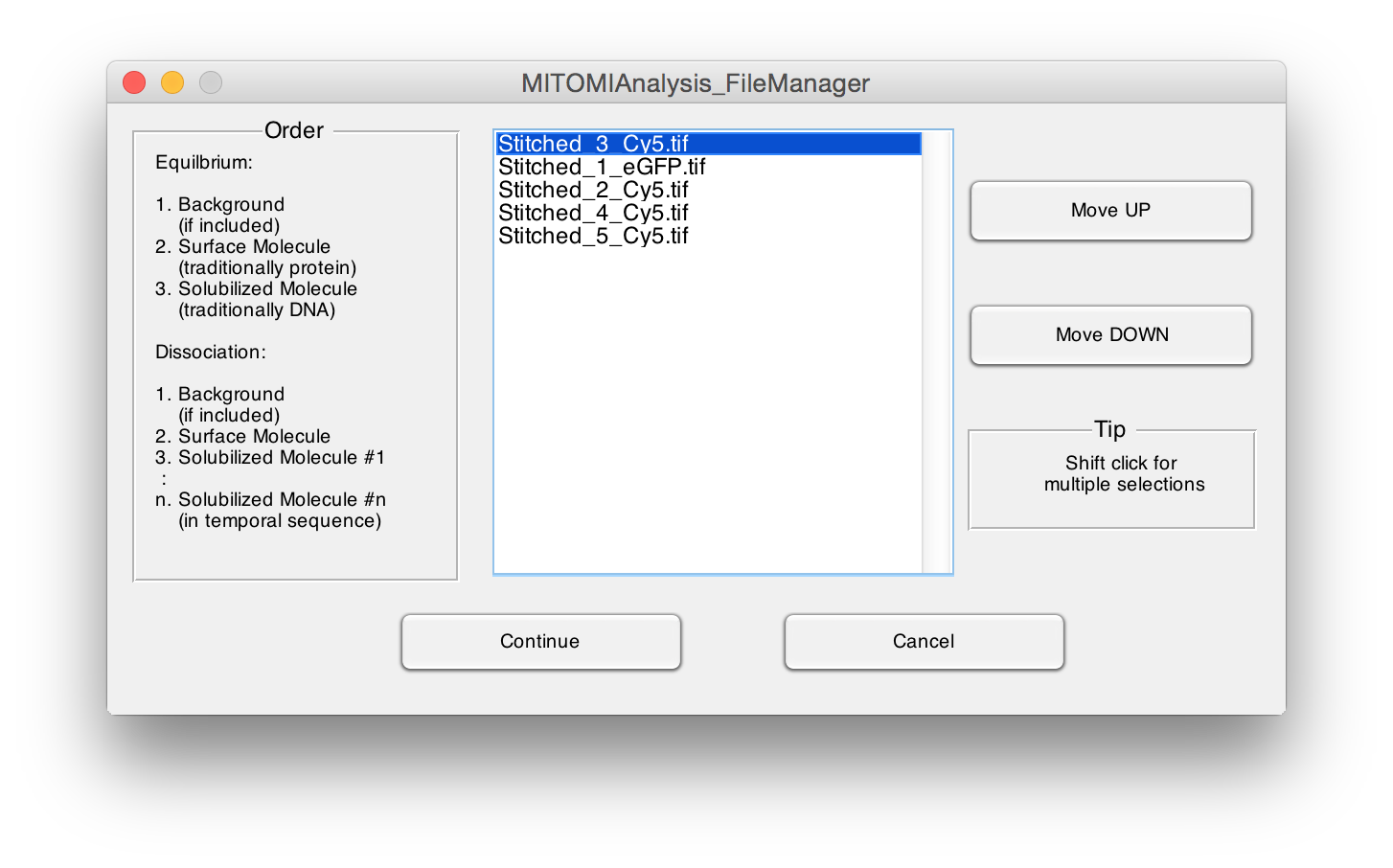 Reorder files such that Background is listed at the top (if present), followed by the surface bound TF image, and then the remaining bound DNA images in order.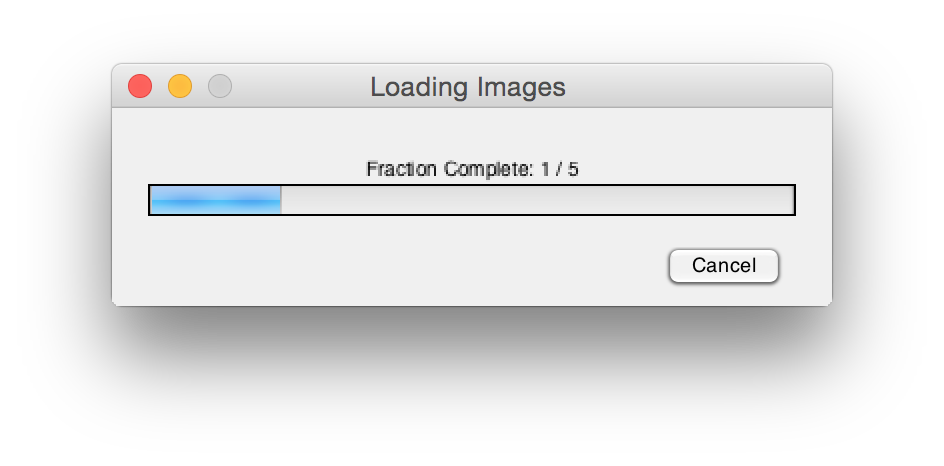 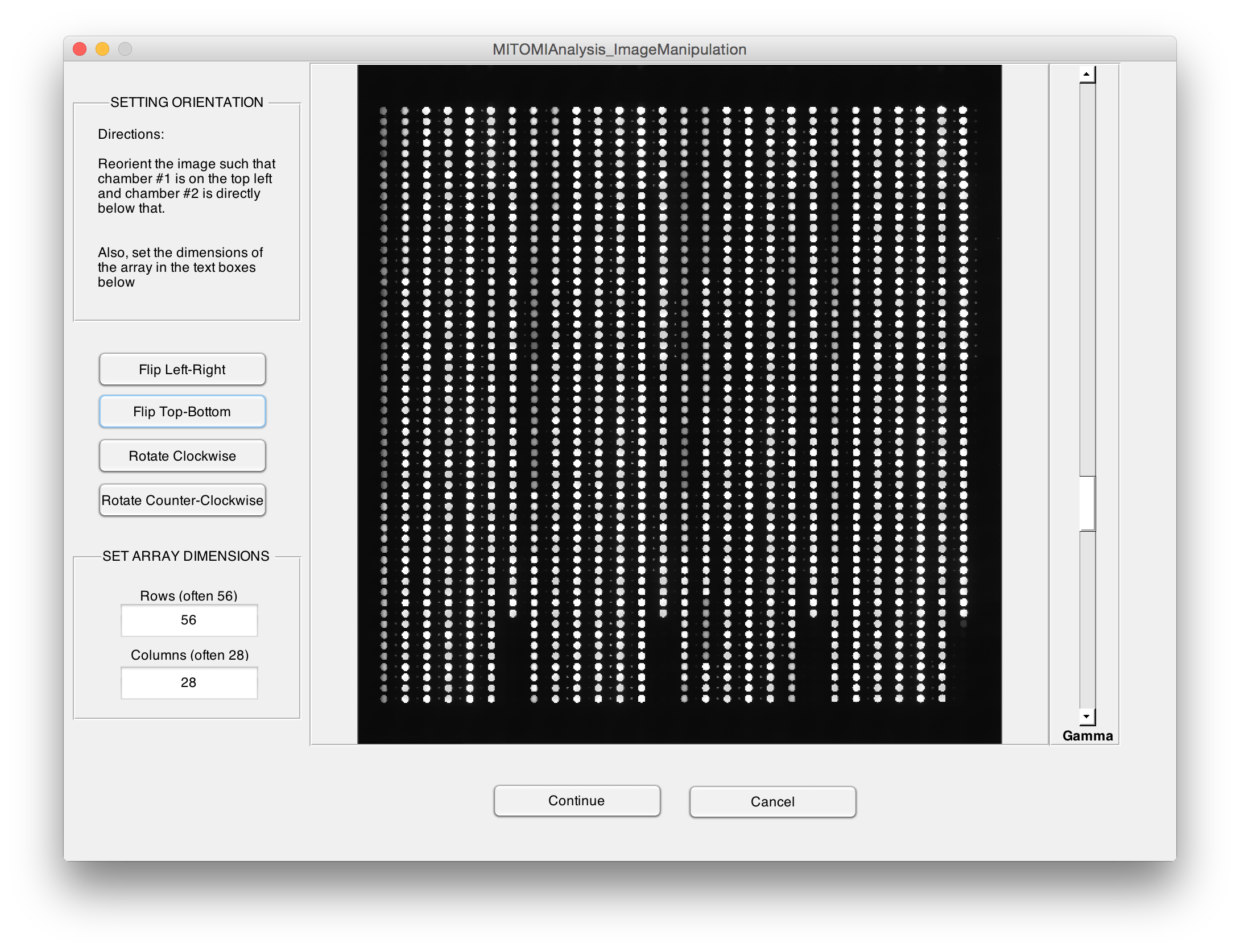 Reorient image set such that spot #1 is in top left and spot #2 is directly below. Change the number of rows and columns to analyze, if needed.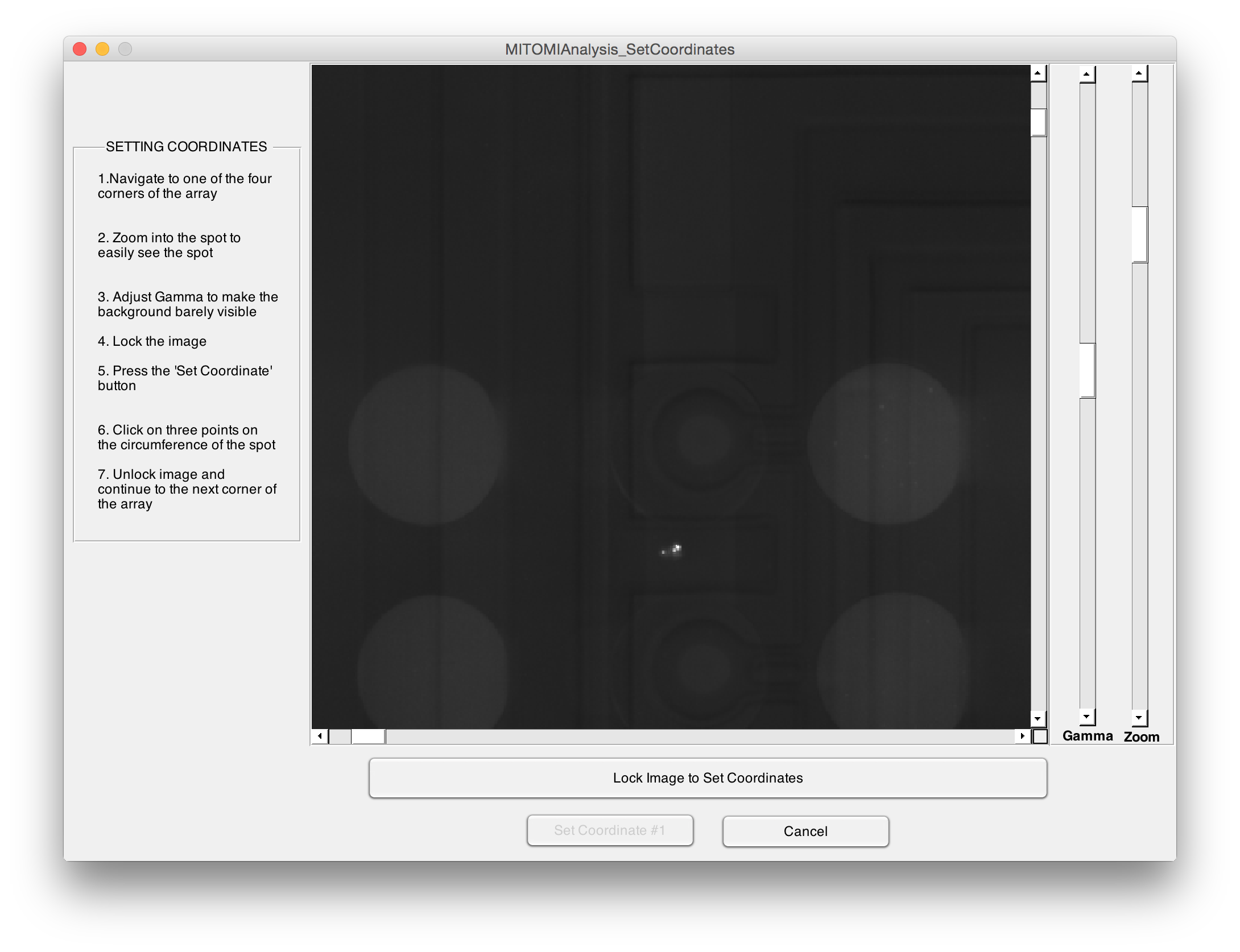 Navigate to corner of array, adjust zoom and gamma to increase visibility of transcription factor spot, lock image and set coordinates. When setting coordinates, click on three locations along the circumference of the trapped transcription factorRepeat 10 for all (4) corners of the arrayIf a background image is included, repeat steps 10-11 while using the circumference of the binding chamber instead of the buttonFeatures are then discovered with automated algorithm 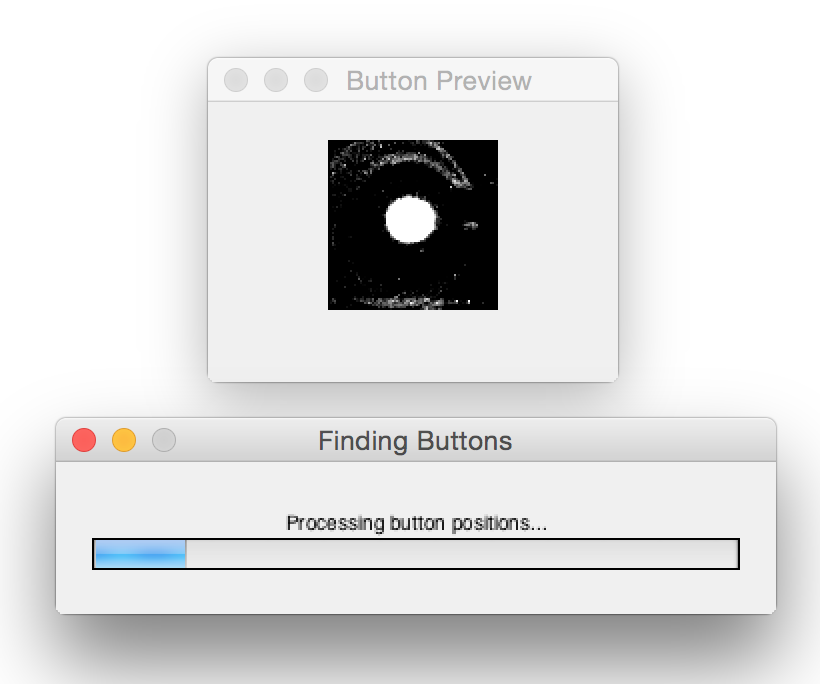 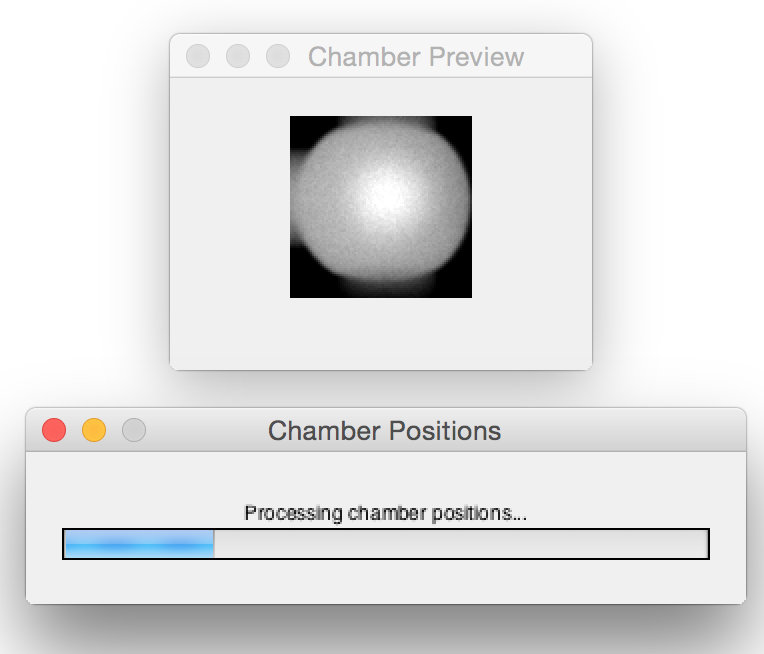 Following feature finding, the user then has the ability to evaluate and correct any errors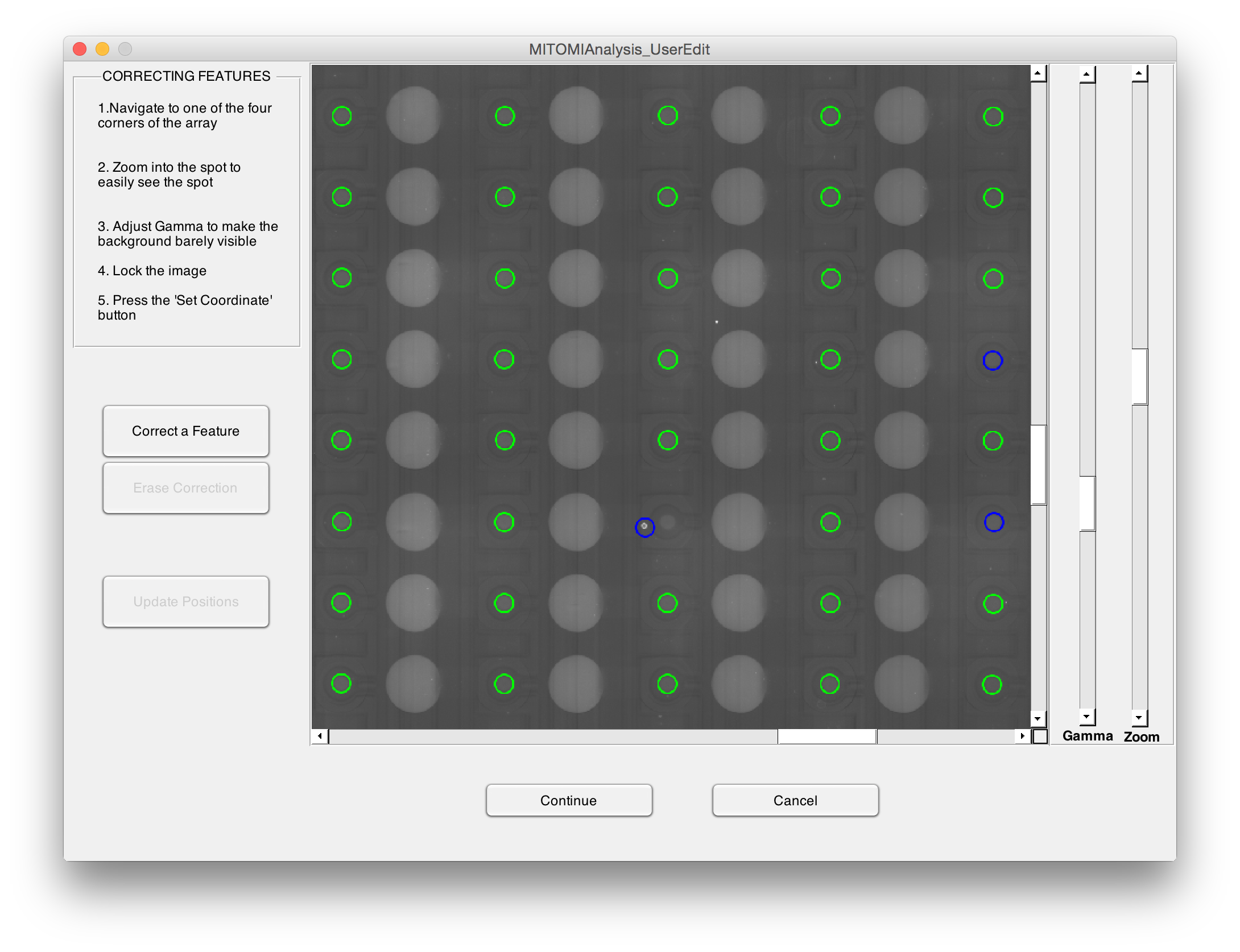 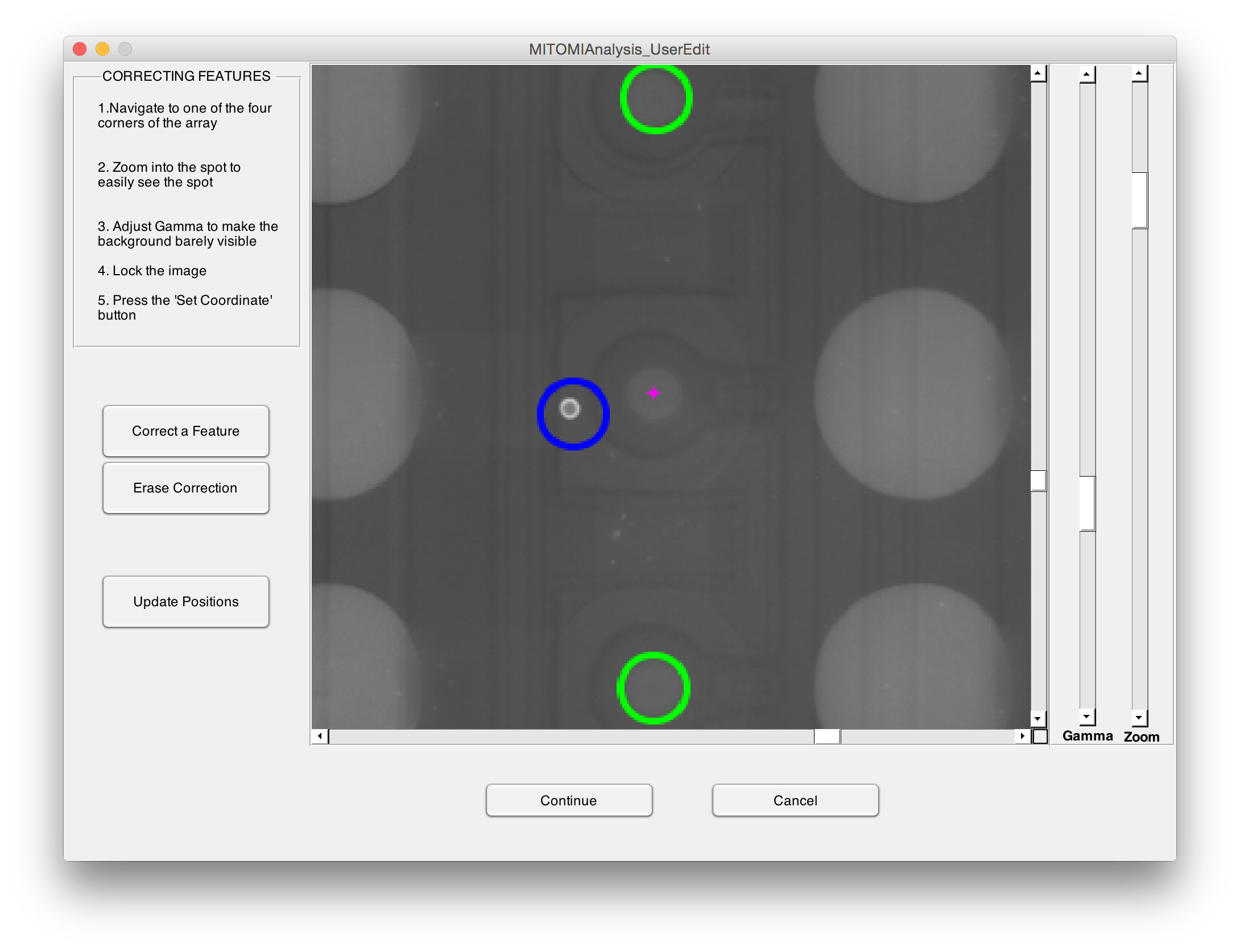 Find buttons features that were misidentified. Green has a high probability of being correct and blue is more likely to be misidentified. If a feature is incorrect, zoom in, press "Correct a Feature", click the center of the button to be corrected and "Update Positions". If the magenta dot is not in middle of the button, click and drag to move it or press "Erase Correction" and click near the dot. Click "Continue" when finishedNext, examine the bound DNA for any anomalies that may be present. If there is an anomaly present, click "Flag Features" and click and drag a rectangle over the affected sites. These will have a special flag indicator in the downstream dataset and will have a special magenta coloring during the GUI analysis. If DNA is intentionally absent from some chambers, those chambers can be removed from the GUI and will not be flagged with a spot number in the dataset if the user clicks "Remove Features" and drags a rectangle over the target features. Flagging and removal can be undone in a similar manner. 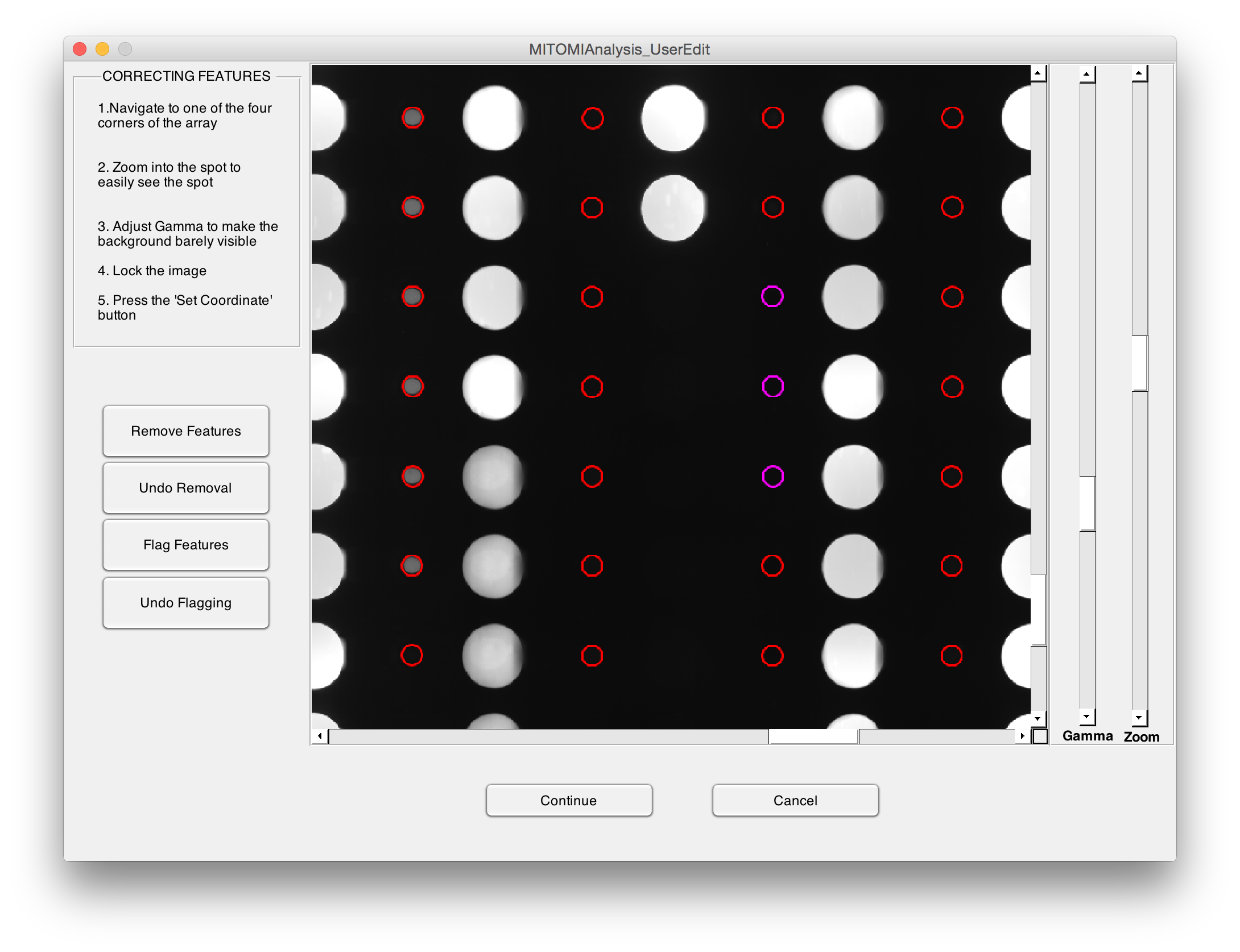 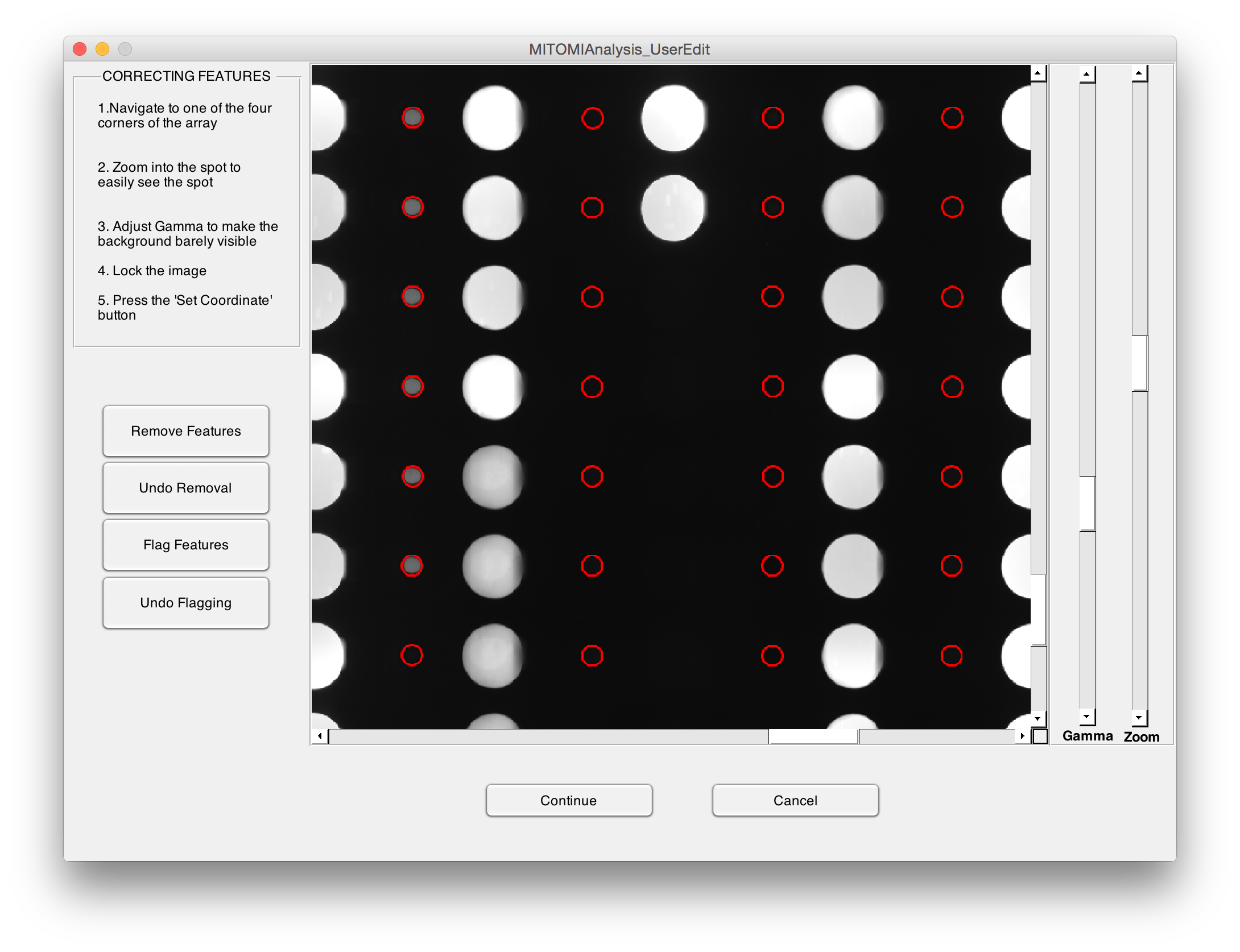 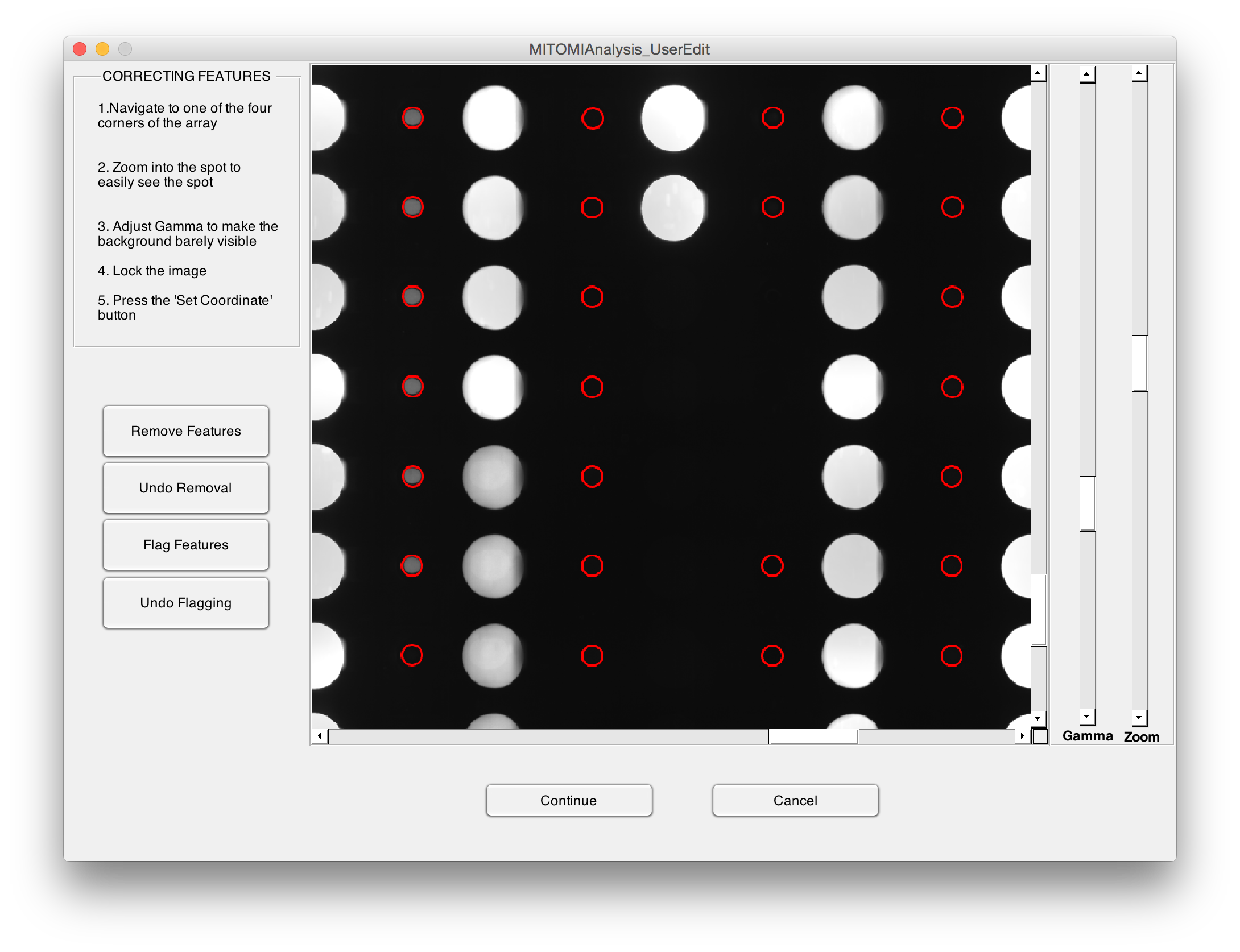 The chamber positions are corrected identically to the correction applied to the bound transcription factor in the first phase of corrections. Green features are likely to be accurate, blue are less likely to be accurate, magenta represents features that were flagged in the step before, and absent features are those that were removed in the prior step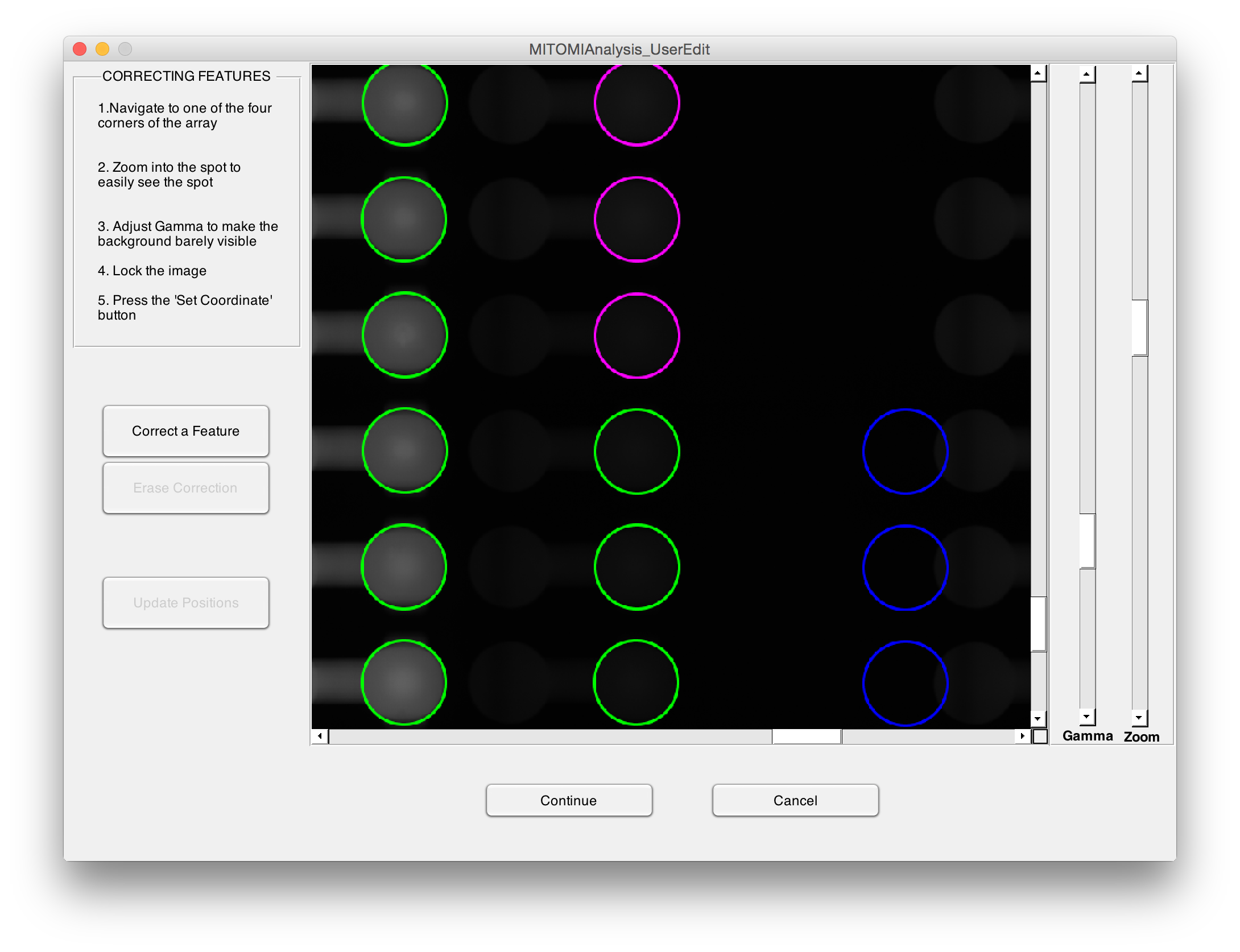 Following corrections, data is then extracted and log, data and image files are saved for future revision by calling: 					MITOMIAnalysis_UserEdit(Log,Image,Data)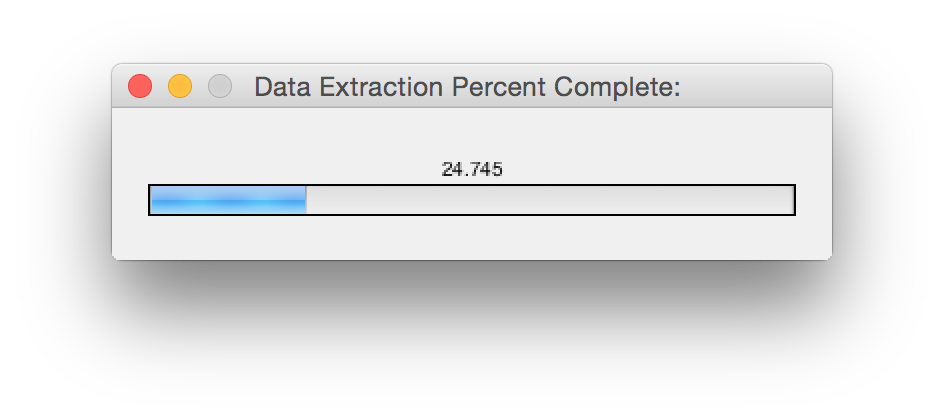 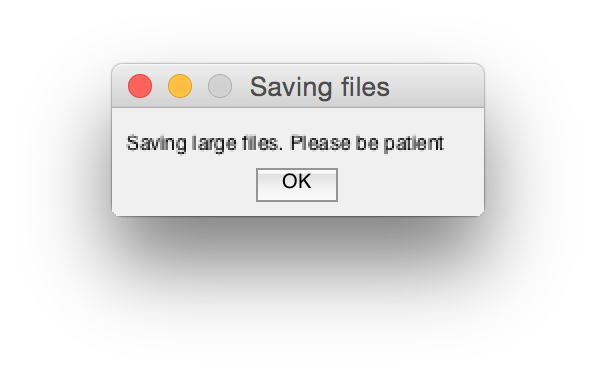 14. Cy5 Standard Curve for Relating Intensity to DNA ConcentrationThe Cy5 standard curve is essential for binding affinity experiments where the experimental intensity of DNA solubilized in the binding chamber is converted to a concentration. By fitting known concentrations to various intensities, one should be able to convert any experimental intensity back to a concentration.Preparing Fluorescent DNAExtend a random DNA oligo with Alexafluor-647 as outlined in Section 1 with 3x volumeDilute klenow extended product to 5 uM with 1x PBSSerial dilute in PBS to achieve the following concentrations:2.5 uM1.25 uM0.625 uM0.3135 uM0.15625 uM0.0753125 uM
Imaging DevicePrepare a MITOMI device as outlined in Section 5, but stop after the first 30 minute BSA washWash out BSA with 1x PBS for 10 minutes and stop the flowImage device using the Cy5 channel with 1x1 binning for 10 ms using the imaging protocol listed in Section 7Repeat Step 5-6 while iteratively increasing the concentration of klenow product flowing through the deviceImage AnalysisStitch images as outlined in Section 12Run images through GenepixPartition background subtracted data into a sample concentration vs intensity format and fit with a line. y=mx+b where m is the conversion unit that translates intensity to concetrationWhen applying conversion factor to datasets, correct for binning and exposure time differences16 uM48uL Klenow Product12 uL 5x SSC / BSA10.7 uM40uL 16uM20 uL 1x SSC/BSA7.1 uM40 uL 10.7 uM20 uL 1x SSC/BSA4.7 uM40 uL 7.1 uM20 uL 1x SSC/BSA3.2 uM40 uL 4.7 uM20 uL 1x SSC/BSA2.1 uM40 uL 3.2 uM20 uL 1x SSC/BSA1.4 uM40 uL 2.1 uM20 uL 1x SSC/BSA0.94 uM40 uL 1.4 uM20 uL 1x SSC/BSADyeExcitation WavelengthEmission WavelengthSigma-Aldrich Product codeSodium-Fluorescein (Na-FITC)Blue (473 nm, 488 nm, 491 nm)Green (510 nm - 560 nm)F6377-100GRose BengalGreen (532 nm, 543 nm, 561 nm)Red (560 nm - 620 nm)198250-5GAcid Blue 9Red (633 nm, 642 nm)Deep red (650 -800 nm)861146-5G